Ogłoszenie o naborze na stanowisko Wychowawca W  Placówce Wsparcia DziennegoNa podstawie art. 25 ustawy z dnia 9 czerwca 2011r. o wspieraniu rodziny i systemie pieczy zastępczej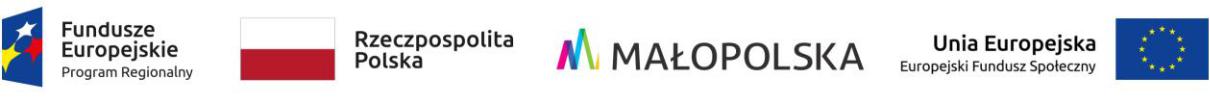 Zarząd Stowarzyszenia Piękna Ziemia Gorczańska ogłasza nabór na  stanowisko Wychowawcy w Placówce Wsparcia Dziennego w Mszanie Dolnej I. NAZWA I ADRES JEDNOSTKI:Stowarzyszenie Piękna Ziemia Gorczańska ul. Orkana 1, 34-730 Mszana Dolna II. OKREŚLENIE STANOWISKA:Wychowawca Placówki Wsparcia Dziennego OKREŚLENIE WYMAGAŃ ZWIĄZANYCH ZE STANOWISKIEM:Wymagania niezbędne:Wykształcenie wyższe na kierunku:pedagogika, pedagogika specjalna, psychologia, socjologia, praca socjalna, nauki o rodzinie lub na innym kierunku którego program obejmuje resocjalizację, pracę socjalną, pedagogikę opiekuńczo-wychowawczą lub na dowolnym kierunku, uzupełnione studiami podyplomowymi w zakresie psychologii, pedagogiki, nauk o rodzinie, resocjalizacji lub kursem kwalifikacyjnym z zakresu pedagogiki opiekuńczo-wychowawczej, lub Co najmniej wykształcenie średnie lub średnie branżowe z udokumentowanym co najmniej 3-letni staż pracy z dziećmi lub rodziną. Niekaralność za umyślne przestępstwo ścigane z oskarżenia publicznego lub umyślne przestępstwo skarbowe. Pełnia władzy rodzicielskiej – kandydat nie jest i nie był pozbawiony władzy rodzicielskiej oraz władza rodzicielska nie jest zawieszona ani ograniczona.Wypełnianie obowiązku alimentacyjnego – w przypadku gdy taki obowiązek wynika z tytułu egzekucyjnego.Wymagania dodatkowe:Co najmniej roczny staż pracy w pracy z dziećmi i młodzieżą lub rodziną albo udokumentowane doświadczenie pracy z dziećmi i młodzieżą lub rodziną.Mile widziana znajomość zasad funkcjonowania placówek wsparcia dziennego prowadzonych w formie opiekuńczej i specjalistycznej. Mile widziana znajomość przepisów prawa w zakresie ustawy o pomocy społecznej ustawy o wspieraniu rodziny i systemie pieczy zastępczej, wdrażania funduszy UE na lata 2014-2020 w szczególności RPOWM 2014-2020.Odpowiedzialność, komunikatywność, kreatywność, cierpliwość, dobra organizacja pracy, pracowitość, umiejętność współpracy i umiejętności pozwalające na szybkie reagowanie w sytuacjach kryzysowych i konfliktowych.Mile widziana umiejętność obsługi komputera i urządzeń biurowych.Prawo jazdy kat. B. (mobilność) IV. ZAKRES ZADAŃ WYKONYWANYCH NA STANOWISKU WYCHOWAWCY W PLACÓWCE WSPARCIA DZIENNEGO:Do zakresu podstawowych zadań osoby zatrudnionej na stanowisku wychowawcy w  Placówce Wsparcia Dziennego w Mszanie Dolnej należy w szczególności opieka nad dziećmi przebywającymi w placówce, organizacja pracy świetlicy, organizacja czasu wolnego, zajęć pozalekcyjnych, w tym przygotowywanie sali i dbanie o czystość i porządek w pomieszczeniach placówki, prowadzenie dokumentacji świetlicy i podopiecznych, współpraca z rodzicami dzieci uczęszczających na świetlicę (w tym organizacja zajęć), współpraca z przedstawicielami innych instytucji zajmujących się pomocą dziecku i rodzinie, wykonywanie innych zadań zleconych przez kierownika placówki.V. INFORMACJA O WARUNKACH PRACY.Wymiar czasu pracy – 1/2 etatu;Umowa o pracę na czas określony (czas realizacji projektu) do dnia 30.09.2023 r. Miejsce pracy – Placówka Wsparcia Dziennego w Mszanie Dolnej, ul. Piłsudskiego 58, 34-730 Mszana Dolna VI. WYMAGANE DOKUMENTY.Życiorys z przebiegiem pracy zawodowej, zawierający w szczególności informację o stażu pracy, potwierdzony własnoręcznym podpisem oraz podaniem nr telefonu do kontaktu.List motywacyjny potwierdzony własnoręcznym podpisem.Kserokopie dokumentów potwierdzających wykształcenie, kwalifikacje zawodowe, doświadczenie, staż pracy, ukończonych kursów, szkoleń.Oświadczenie, że kandydat nie był skazany prawomocnym wyrokiem za umyślne przestępstwo ścigane z oskarżenia publicznego lub umyślne przestępstwo skarbowe, potwierdzone własnoręcznym podpisem (załącznik nr 1 do ogłoszenia).Oświadczenie, że kandydat nie jest i nie był pozbawiony władzy rodzicielskiej oraz władza rodzicielska nie jest zawieszona ani ograniczona, potwierdzone własnoręcznym podpisem (załącznik nr 2 do ogłoszenia).Oświadczenie, że kandydat wypełnia obowiązek alimentacyjny – w przypadku gdy taki obowiązek w stosunku do kandydata wynika z tytułu egzekucyjnego – oświadczenie o jego wypełnianiu,  w przypadku gdy	 nie ma osób zobowiązanych do alimentacji -oświadczenie, że nie został nałożony obowiązek alimentacyjny, potwierdzone własnoręcznym podpisem (załącznik nr 3 do ogłoszenia).Uwaga:Dokumenty składane w języku obcym muszą być przetłumaczone na język polski.Osoby, które nie spełnią wszystkich wymogów formalnych nie zostaną dopuszczone do udziału w prowadzonym postępowaniu.VII. TERMIN I MIEJSCE SKŁADANIA DOKUMENTÓW.Wymagane dokumenty aplikacyjne należy złożyć osobiście w siedzibie Stowarzyszenia Piękna Ziemia Gorczańska w godz. od 12.00 do 14:00, lub przesłać pocztą tradycyjną na adres Stowarzyszenie Piękna Ziemia Gorczańska ul. Orkana 1, 34-730 Mszana Dolna w zamkniętej kopercie z dopiskiem „Nabór na Wychowawcę w placówce wsparcia dziennego w Mszanie Dolnej” w terminie do dnia 17.10.2022 r. W przypadku dokumentów wysłanych pocztą, za datę doręczenia przyjmuje się datę ich wpływu do Biura Stowarzyszenia Piękna Ziemia Gorczańska.Oferty, które wpłyną po terminie wskazanym w ogłoszeniu o naborze, nie będą rozpatrywane.Wymagane dokumenty aplikacyjne powinny być opatrzone klauzulą:„Wyrażam zgodę na przetwarzanie moich danych osobowych zawartych w mojej ofercie pracy dla potrzeb niezbędnych do realizacji procesu rekrutacji, zgodnie z RozporządzeniemParlamentu Europejskiego i Rady (UE) 2016/679 z dnia 27 kwietnia 2016 roku oraz ustawą z dnia 10 maja 2018 roku o ochronie danych osobowych (Dz.U.2018 poz. 1000) oraz zgodnie z klauzulą informacyjną” Zarząd Stowarzyszenia Piękna Ziemia GorczańskaZałącznik nr 1 do ogłoszenia Oświadczenie o niekaralności za przestępstwo popełnione umyślnie ścigane z oskarżenia publicznego lub umyślne przestępstwo skarbowe,................................................ (miejscowość i data) Ja niżej podpisany/a ..................................................................................................                                                            (imię i nazwisko) Zamieszkały/a ............................................................................................................                                                         (adres zamieszkania) legitymujący/a się dowodem osobistym ............................................................... wydanym przez ......................................................................................................Oświadczam, że nie byłem(am) karany(a) za przestępstwo popełnione umyślnie ścigane z oskarżenia publicznego lub umyślne przestępstwo skarbowe.Niniejsze oświadczenie składam pouczony(a) o odpowiedzialności karnej z art. 233 § 1 kodeksu karnego - ,,Kto, składając zeznanie mające służyć za dowód w postępowaniu sądowym lub w innym postępowaniu prowadzonym na podstawie ustawy, zeznaje nieprawdę lub zataja prawdę, podlega karze pozbawienia wolności od 6 miesięcy do lat 8" – (Dz .U. z 2016 r., poz. 1137 – tj. z późn. zm.). ...........................................................                                                                                                          (własnoręczny czytelny podpis)„Wyrażam zgodę na przetwarzanie moich danych osobowych zawartych w mojej ofercie pracy dla potrzeb niezbędnych do realizacji procesu rekrutacji, zgodnie z Rozporządzeniem Parlamentu Europejskiego i Rady (UE) 2016/679 z dnia 27 kwietnia 2016 roku oraz ustawą z dnia 10 maja 2018 roku o ochronie danych osobowych (Dz.U.2018 poz. 1000) oraz zgodnie z klauzulą informacyjną”...........................................................                                                                                                                                                         (własnoręczny czytelny podpis)Załącznik nr 2 do ogłoszenia OŚWIADCZENIEJa niżej podpisany/a ..................................................................................................                                                            (imię i nazwisko) Zamieszkały/a ............................................................................................................                                                         (adres zamieszkania) legitymujący/a się dowodem osobistym ............................................................... wydanym przez ......................................................................................................Oświadczam, że nie byłem/am pozbawiony/a władzy rodzicielskiej, a także, że władza rodzicielska nie została mi ograniczona ani zawieszona.Niniejsze oświadczenie składam pouczony(a) o odpowiedzialności karnej z art. 233 § 1 kodeksu karnego - ,,Kto, składając zeznanie mające służyć za dowód w postępowaniu sądowym lub w innym postępowaniu prowadzonym na podstawie ustawy, zeznaje nieprawdę lub zataja prawdę, podlega karze pozbawienia wolności od 6 miesięcy do lat 8" – (Dz .U. z 2016 r., poz. 1137 – tj. z późn. zm.). ...........................................................                                                                                                          (własnoręczny czytelny podpis)„Wyrażam zgodę na przetwarzanie moich danych osobowych zawartych w mojej ofercie pracy dla potrzeb niezbędnych do realizacji procesu rekrutacji, zgodnie z Rozporządzeniem Parlamentu Europejskiego i Rady (UE) 2016/679 z dnia 27 kwietnia 2016 roku oraz ustawą z dnia 10 maja 2018 roku o ochronie danych osobowych (Dz.U.2018 poz. 1000) oraz zgodnie z klauzulą informacyjną”...........................................................                                                                                                                                                         (własnoręczny czytelny podpis)Załącznik nr 3 do ogłoszeniaOŚWIADCZENIEJa niżej podpisany/a ..................................................................................................                                                            (imię i nazwisko) Zamieszkały/a ............................................................................................................                                                         (adres zamieszkania) legitymujący/a się dowodem osobistym ............................................................... wydanym przez ......................................................................................................Oświadczam, że wypełniam obowiązek alimentacyjny*Oświadczam, że nie został na mnie nałożony obowiązek alimentacyjny*Niniejsze oświadczenie składam pouczony(a) o odpowiedzialności karnej z art. 233 § 1 kodeksu karnego - ,,Kto, składając zeznanie mające służyć za dowód w postępowaniu sądowym lub w innym postępowaniu prowadzonym na podstawie ustawy, zeznaje nieprawdę lub zataja prawdę, podlega karze pozbawienia wolności od 6 miesięcy do lat 8" – (Dz .U. z 2016 r., poz. 1137 – tj. z późn. zm.). ...........................................................                                                                                                          (własnoręczny czytelny podpis)„Wyrażam zgodę na przetwarzanie moich danych osobowych zawartych w mojej ofercie pracy dla potrzeb niezbędnych do realizacji procesu rekrutacji, zgodnie z Rozporządzeniem Parlamentu Europejskiego i Rady (UE) 2016/679 z dnia 27 kwietnia 2016 roku oraz ustawą z dnia 10 maja 2018 roku o ochronie danych osobowych (Dz.U.2018 poz. 1000) oraz zgodnie z klauzulą informacyjną”...........................................................                                                                                                                                                         (własnoręczny czytelny podpis)*Właściwe skreślić 